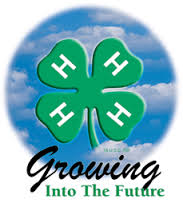 Alameda County 4-H Resource Center http://4halameda.ucanr.edu224 W. Winton Avenue, Room 134 Hayward, CA  94544[Office] 510-670-5639 [Fax] 510-670-5671Cheryl Fraser [Email] cyfraser@ucanr.edu [Cell] 510-205-9074May McMann [Email] mmcmann@ucanr.edu [Cell] 510-872-0355September 27, 2016PROGRAM SUPPORT – CherylVolunteer Help is needed in the 4-H Office. I have many tasks that need to be completed that I am unable to find time for. I am looking for volunteers to help me. Curriculum InventoryFiling, purging files of duplicate copies, archiving, shreddingRedoing Storage area, label file cabinetsHelping keep website up to date2015/2016 Beginning 4-H for VolunteersRequired for new adult volunteers.Beginning 4-H for Volunteers (Orientation); 10:00 AM – 2:00 PM (bring bag lunch)Sept. 17 & 18 (Pleasant Hill) 6 & 8 Oct. 1, 2 (Hayward) 9 & 14 registeredOct. 29 (Pleasant Hill) 1 registeredDec. 10 (Hayward) This training is not available.New Volunteer information & Register at: Training linkFACILITY USE - LisaRequests are processed Monday & Wednesdays. The County Director is available one day a week for signatures. Please submit your facility requests with this in mind. Questions may be directed to Lisa via email.lafrederickarbuckle@ucdavis.eduAll gatherings/meetings (organized by 4-H youth/adults) are to be logged using the link below.4-H Meetings: http://ucanr.edu/4hmeetingAll events (multi-club participation, open to public) are to be logged using the link below.4-H Events: http://ucanr.edu/4hevent FISCAL – CherylThank you for all your hard work in turning in the year-end reports in a timely matter. ENROLLMENT - CherylALL clubs should be confirming members as they are enrolled. Please wait to confirm new adults until they have completed the certification process. Club Leaders, VEC’s and Treasurers please work together to get your youth members confirmed.2016 Alameda County 4-H Fees: Youth - $63.00 ($38 State, $25 County)Adult - $14.00 ($14 State, $0 County)ENROLLMENT DEADLINE: December 1, 2016This applies to all returning 4-H members that were enrolled in the 2015-2016 program year. Must be confirmed by club VEC within 4HOnline by deadline.Enrollment Data from 4honlineAdults Pending 127, Active 117 = 244Youth Pending 400, Active 135 = 535OUTREACH - CherylRecord your Outreach activities as they happen at http://ucanr.edu/outreachA confirmation of the submission will be sent to you for your records.The paper form is also acceptableNational 4-H Week: October 2 – 8th, 2016The theme for National 4-H Week is #4HGrown. The logo and social media kit are on the Branding Toolkit (http://4h.ucanr.edu/Resources/Branding_Toolkit/). Also included is a photo booth frame that you can print and mount on foam core, cut out the middle, and use on your social media posts!